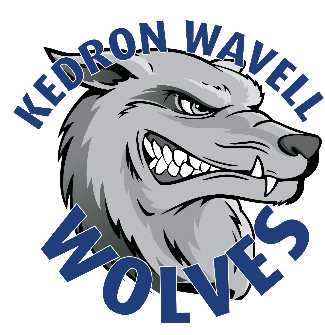 Summer Hockey is on again in 2021!!When?Starts Friday 8th October and finishes Friday 10th December (10 weeks)Where?Burringbar Park (artificial turf field), Kittyhawk Drive, Chermside.Who?Mixed senior teams – all players must be over the age of 13 as at 1/01/2021Teams must have a minimum of two females on the field at all times Each team must supply one competent umpire each week.  If you can’t supply an umpire, please rethink your nomination! Or arrange your paid umpire early. A fine will be given to all teams who don’t supply an umpireThis is a social competition – abuse of players, umpires or officials will NOT be toleratedHow much?Team registration fee: $200 (non-refundable, payable in advance with registration)Balance of $600 per team (non-refundable) and payable before the first game on the first night of playPlayers who are NOT currently registered with a hockey club in Queensland for the 2021 season will incur an insurance fee payable to HQ before the first game (to pay, go to the Hockey Queensland website after 1 Sept)Registration forms will not be accepted without the $200 registration feeAdditional InformationLicenced canteen will be open on game nightsModified indoor hockey rules applyPositions fills quickly so get your team/s organised early to avoid disappointment.  
Send your completed registration form to:  kwsummerhockey@gmail.com.  
Enquiries to Melanie Blanchard 0468 660 406.Team nominations close 5pm Friday 24 September 20216-a-Side 2019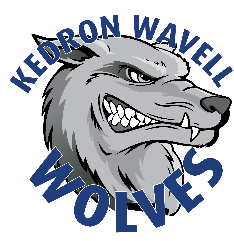 Senior Team RegistrationTeam Name: _______________________________________________________________________Shirt Colour: 1st preference_______________________ Second preference: ____________________Team manager: ______________________________________ Phone: _________________________Email: ______________________________________________Note: email must be supplied as any changes to draw will be communicated via emailPlease note:A non-refundable $200 registration fee per team is to be paid in advance with this registration form (preferably by credit card and fees will be processed on or around 1 Oct)The balance ($600) of games fees is payable before the first game on the first night of playPlayers who are NOT currently registered with a hockey club will incur a small insurance fee payable to HQ before the first gameRegistered club players in 2021 are covered by insurance with Hockey Qld to 31 December 2021.Payment An invoice for the deposit ($200) will be sent to the nominated email address above.  The balance ($600) will be due on the first night and can be paid in cash or by credit card at the canteen.   InsuranceInformation for insurance for players not registered with a hockey club in 2021 – a registration link will be provided before week 1 to all teams. FRIDAY NIGHT 6 –A-SIDE RULESThis is a social competition, there is no points or trophiesAbuse of players (your own or opposition), umpires or organisers will not be toleratedNormal rules of hockey apply except for:No hitting or slap hitting – pushing onlyNo short corners – if there is a penalty in the circle, a free hit is awarded 5m outside the circle and normal rules apply (travelling 5m before entering circle, etc.)No long corners – it is a push by the defending team from inside the circleFRIDAY NIGHT 6-A-SIDE HOUSEKEEPING1. Umpires to check in before each game at the tech bench3. All players must have played Association Hockey in QLD in 2021 or have paid the HQ insurance.Player’s nameDOBPhoneClub registered 2021Grade played 2021